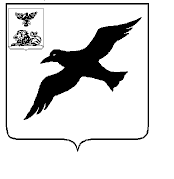 ОТЧЕТО РЕЗУЛЬТАТАХ КОНТРОЛЬНОГО МЕРОПРИЯТИЯ					от  10.03.2020года.Основание для проведения контрольного мероприятия: пункт 2.2. плана работы Контрольно-счетной комиссии Грайворонского  городского округа на 2020 год. 	2. Предмет контрольного мероприятия: Проверка финансово-хозяйственной деятельности МКУК «ГИКМ»  Грайворонского городского округа в 2019 году.3. Объект (объекты) контрольного мероприятия:3.1. Муниципальное казенное учреждение  культуры «Грайворонский историко-краеведческий музей».4. Срок проведения контрольного мероприятия с 10.02.2020 г. по 10.03.2020г.5. Проверяемый период деятельности: с 01.06.2019г. по 30.06.2019г.6. Объем проверенных средств: 2 569,7 тыс. руб.7. По результатам контрольного мероприятия установлено следующее:1. Искажение показателя в отчете о выполнении муниципального задания за 2019 год:- по показателю «динамика посещений официального интернет-сайта музея по сравнению с предыдущим годом» указан показатель роста +19%, а фактически (-49%).2. При проверке составления  муниципального задания Музея на 2019 год установлены нарушения:а) пункта 4.2. Устава: «К полномочиям Учредителя (Учредитель – администрация Грайворонского городского округа) по организации деятельности Музея относится: - формирование, утверждение и доведение муниципального задания на оказание услуг Музея». Муниципальное задание на 2019 год Музея утверждено начальником управления культуры и молодежной политики администрации Грайворонского городского округа.3. При проверке составления бюджетной сметы учреждения установлены нарушения:	а) пункта 4.2. Устава: «К полномочиям Учредителя (Учредитель – администрация Грайворонского городского округа) по организации деятельности Музея относится: - «утверждение сметы доходов и расходов».  Бюджетная смета  Музея утверждена начальником управления культуры и молодежной политики администрации Грайворонского городского округа;4. При проверке  составления штатного расписания установлено:а) нарушение п.4.2. Устава МКУК «ГИКМ»: штатное расписание работников Музея утверждено не Учредителем (администрацией городского округа), а начальником  управления культуры и молодежной политики Грайворонского городского округа.5. В 2019 году директором Музея нарушен пункт 7.2. Положения об оплате труда, согласно которому «премии по итогам  работы выплачиваются  по решению руководителя Учреждения при наличии экономии средств по фонду оплаты труда в пределах утвержденного  фонда оплаты труда на соответствующий финансовый год».Сверх утвержденного фонда оплаты труда работникам Музея выданы премии в ноябре - декабре 2019 года на сумму 82,8 тыс. рублей.КОНТРОЛЬНО-СЧЕТНАЯ  КОМИССИЯ ГРАЙВОРОНСКОГО ГОРОДСКОГО ОКРУГАул. Комсомольская ,21, г. Грайворон, Белгородская область, 309370                         тел (47261) 45164 электронная почта: sovdep@gr.belregion.ru            Председатель контрольно-счетной комиссииГрайворонского городского округаН.А. Приходченко   